9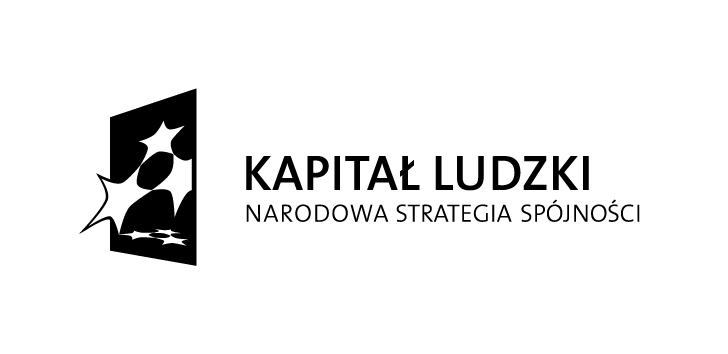 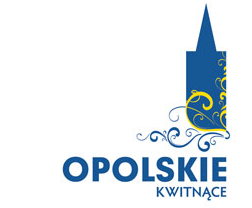 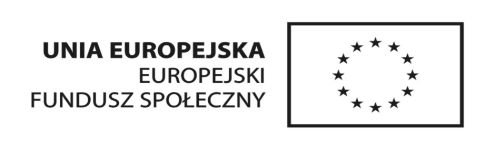 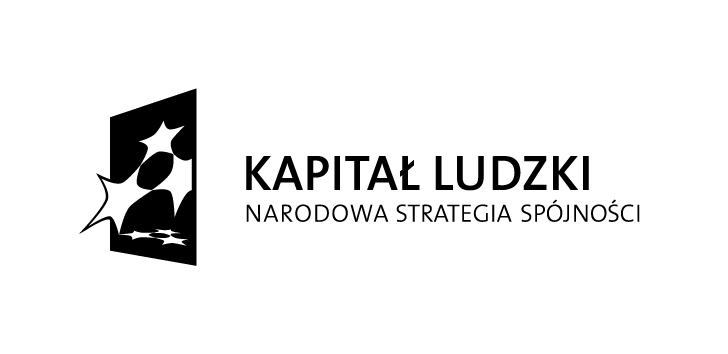 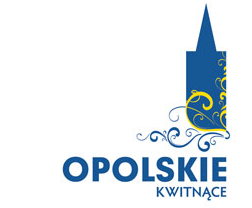 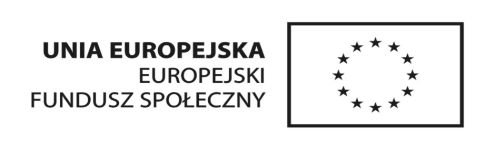 HARMONOGRAM ZAJĘĆ REALIZOWANYCH W RAMACH  PROJEKTU  „ MAŁE DZIECI-DUŻE SZANSE”na okres od 01.04.2013 do 22.06.2013 r.Zajęcia dla dzieci z trudnościami w czytaniu i pisaniu:     11.04.2013r. (czwartek)  8:00 – 8:45     18.04.2013r. (czwartek)  8:00 – 8:45     23.04.2013r. (wtorek)    13:30 – 14:15     09.05.2013r. (czwartek)  8:00 – 8:45     16.05.2013r. (czwartek)  8:00 – 8:45     23.05.2013r. (czwartek)  8:00 – 8:45Zajęcia matematyczne „Mały matematyk”1.  03.04.2013r. (środa)  8.00 - 8.452.  10.04.2013r. (środa)  8.00 - 8.453.  17.04.2013r. (środa)  8.00 - 8.454.  24.04 2013r. (środa)  8.00 - 8.455.  08.05.2013r. (środa)  8.00 - 8.45Gimnastyka korekcyjna dla dzieci z wadami postawy:    08.04.2013r. (poniedziałek)   8.00 - 8.45    15.04.2013r. (poniedziałek)   8.00 - 8.45    25.04.2013r. (czwartek)         8.00 – 8.45    29.04.2013r. (poniedziałek)   8.00 – 8.45    06.05.2013r. (poniedziałek)   8.00 – 8.45    13.05.2013r. (poniedziałek)   8.00 – 8.45Zajęcia wokalno-taneczne:    09.04.2013r. (wtorek) 13:30 – 14:15    16.04.2013r. (wtorek) 13:30 – 14:15             23.04.2013r. (wtorek)  zajęcia wokalno-taneczne nie odbędą się    30.04.2013r. (wtorek) 13:30 – 14:15    07.05.2013r. (wtorek) 13:30 – 14:15                       Projekt jest współfinansowany ze środków Unii Europejskiej w ramachEuropejskiego Funduszu  Społecznego